Обогреватель с длинноволновым инфракрасным излучением	DH 453 DH 473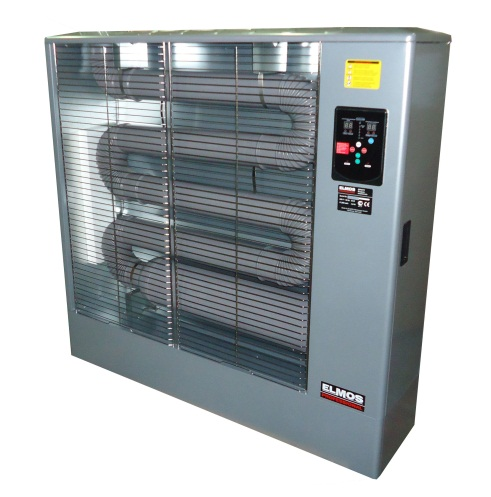 Дизельные длинноволновые инфракрасные излучатели-обогреватели имеют большую площадь излучающей поверхности и при этом - невысокую температуру излучающей поверхности.Такое сочетание свойств делает поток инфракрасного излучения очень комфортным для людей и позволяет использовать дизельные обогреватели в непосредственной близости от объектов нагрева: работающих людей, оборудования и т. п.Общее описание конструкцииТемпература излучающей поверхности дизельного обогревателя такова, что не вызывает эффекта «сжигания кислорода», свойственного высокотемпературным излучателям и не несет опасности термического ожога даже при непосредственном контакте с обогревателем.Дизельные обогреватели снабжены эффективной системой дожигания топлива, что делает их не только чрезвычайно экономичными, но и позволяет использовать внутри закрытых помещений.Дизельные обогреватели могут быть использованы как внутри помещений, в т.ч. жилых, так и на открытом воздухе: стройплощадках, дачных участках и т.п.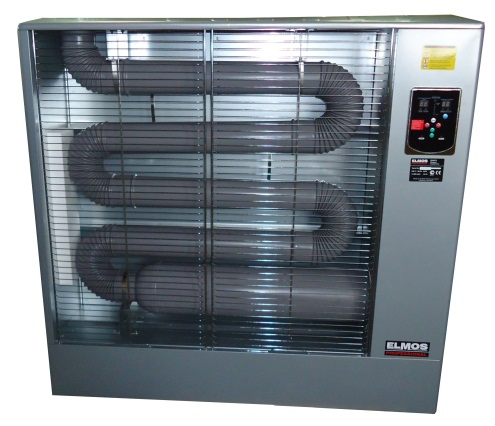 Стандартная комплектацияОбогреватели снабжены всеми необходимыми системами безопасности и регулирования:- электронная панель управления; - ручная регулировка температуры; - автоматическое поддержание температуры внутри помещения; - таймер выключения; - дистанционное управление; - датчик остатка топлива;  дублированная защита от перегрева;  защита от опрокидывания.Описание товара: Дизельный длинноволновый ИК обогреватель DH 453 DH 473Конструкция инфракрасных обогревателей на дизельном топливе специально доработана и адаптирована для нашего дизтоплива и российских условий эксплуатации. В них используется стандартное дизельное топливо, но - с оговоркой, производитель рекомендует использовать, только качественное дизельное топливо российских производителей: Лукойла, Роснефти или ТНК-BP.Дизельные обогреватели DH 453 DH 473 почти не потребляют электроэнергию (всего 80 Вт.- не больше обычной лампочки!!!), а требуется это питание только для электронного блока управления и получения искры изпьезо-элемента для системы розжига. Поэтому применение дизельных обогревателей особенно будет эффективным там, где есть дефицит электрических мощностей, а используя дополнительный аккумулятор или генератор, можно создать полностью автономное отопление.Мобильные длинноволновые инфракрасные обогреватели на дизельном топливе DH 453 DH 473 имеют систему полного 100% сгорания топлива, которая достигается благодаря повторному горению и двойной каталитической системой очистки отработанных газов, поэтому не всегда обязателен монтаж системы дымоотвода.Внутри обогревательных труб находятся высококачественные катализаторы, покрытые в два слоя сплавами благородных металлов (отсюда немалая цена печи), микрочастицы которого, блокируют вредный газ и удерживают злокачественный запах.Обогреватели экологически безопасны, без запаха и выбросов отработанных веществ, без шума, с повышенной противопожарной безопасностью (три режима защиты).Данные мобильные дизельные обогреватели, благодаря применению уникальной инновационной технологии покрытия керамикой обогревательных труб, имеют очень высокую жаропрочность и тепловыделяемость, которая обеспечивает мгновенное и эффективное распространение тепла в помещении.В отличии от других типов обогревателей, не сжигает кислород (как делают это газовые), не пересушивает воздух (в отличии от обычных электрообогревателей спирального или паяльного типа ), а также не создает циркулирующие потоки и сквозняки(как у сплит-систем и тепловентиляторов), предназначенные для средних и больших площадей, не требующие создания проекта, специального монтажа и вытяжки, с площадью обогрева одной печью до 240м2!!!Такую площадь обогреть могут только стационарные котлы с центральной системой отопления, но возникают дополнительные трудности и затраты, требующие проекта, монтажа и разводки отопления, подводки газа и сложности связанные в дальнейшем со сдачей в эксплуатацию, не говоря о потраченном несколько месяцев времени.От этого всего Вас избавит и сэкономит Ваше время и деньги - мобильный дизельный длинноволновой инфракрасный обогреватель DH 453 DH 473.Модель Пункт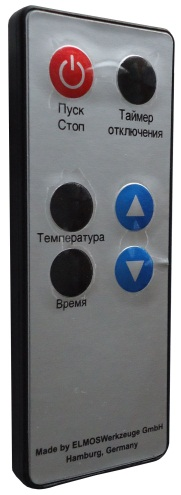 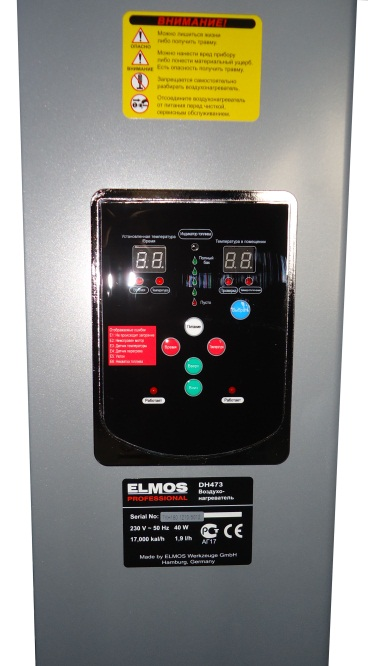 Модель ПунктDH453DH473Используемое топливоИспользуемое топливоКеросин / ДизельКеросин / ДизельРасход топлива (л/ч)Расход топлива (л/ч)1,21,9МощностьМощность15 kW20 kWОтапливаемая площадьОтапливаемая площадь99 m²165 m²НазначениеНазначениеДля отопленияДля отопленияИспользуемое напряжениеИспользуемое напряжениеАС220V / 60HzРасход электроэнерг ииПри зажигани и70W60WРасход электроэнерг ииПри горении50W40WГабариты (ШхДхВ)Габариты (ШхДхВ)920х320х11201235х320х1290Объем бакаОбъем бака30 л50 лДиаметр дымоотвода (при соединении)Диаметр дымоотвода (при соединении)75 mm75 mmВремя расхода топливаВремя расхода топлива24-26 часов22-24 часаПредохранительные устройстваПредохранительные устройстваДатчик огня, датчик перегрева, предохранитель высокого напряжения, предохранитель перегрева мотора, предохранитель уклона, датчик комнатной температуры, датчик вращения мотора.Датчик огня, датчик перегрева, предохранитель высокого напряжения, предохранитель перегрева мотора, предохранитель уклона, датчик комнатной температуры, датчик вращения мотора.